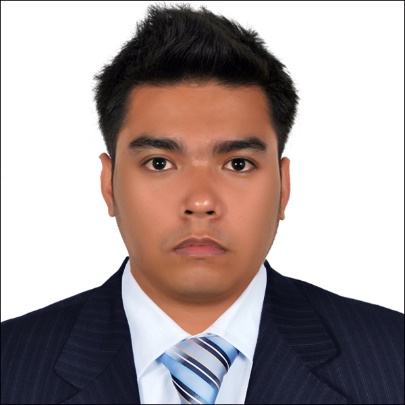 FernanFernan.371360@2freemail.com    Seeking career employment in a centralized corporation commensurate with my skills, experience and education. In order to enhance my professionalism and capabilities within the service industry.IT SUPPORT ENGINEER / IT SPECIALIST / IT TECHNICIAN / NETWORK ENGINEERBachelor of Science in Computer Engineering(2008 – 2013)Asian College of TechnologyCebu City, PhilippinesComputer System Technician (2005 – 2008)Southern Leyte State University Sogod Southern Leyte, PhilippinesTESDA – NCII in Computer Hardware ServicingCCNA – LAN Switching and WirelessCCNA – Accessing the WANPremises Cabling Technician – Structured Cabling Copper and Fiber OpticsExcellent technical knowledge of PC’s and desktop hardware.Excellent listening and questioning skills, combined with the ability to interact confidently with the clients to establish what the problem is and explain the solution.Problem solving skills.Software and Hardware Troubleshooting.Windows XP, Windows 7, Windows 2000/2003/2008 experience.Ability to operate tools, components and peripheral accessories.Microsoft Office 2007, Office 2010 support.Nationality:           FilipinoSex:                        MaleHeight:                   5’5Date of Birth:        September 16, 1989Age:                        27 Years OldCivil Status:            SingleLanguage:              English,TagalogVisa Status:	      Residence VisaREFERENCE:  Available upon requestIT Support Engineer/ IT Specialist International Patience Care(IPC) Abu Dhabi, UAEJanuary 2015 – Present         Responsibilities:Install, upgrade, support and troubleshoot XP, Windows 7, Microsoft Office 2007, printers and restoring to service any terminal service client, personal computers (PC) or notebooks  Experience in structured cabling.PC assembly and troubleshooting, PC OS and software installation, hardware installation, problem isolation.Equipped w/ good knowledge in Cisco Network System (routers, switches, basic network configuration)Talking staff or clients through a series of actions, either face-to-face or over the telephone, to help set up systems or resolve issues.Knowledge in Linkys Router.Strong analytical and trouble shooting skills WAN, LAN, WLAN.Type documents, reports and correspondenceRetrieve information when requestedMaintain MS Active Directory, DNS, DHCP and TCP/IPKnowledge on Backup systems & NAS devicesIT Specialist/Desktop SupportLGU Local Government Unit, Southern Leyte, PhilippinesJuly 2013 – August 2014       Responsibilities:Administer and support PC & Network Hardware and Software. Install, configure and upgrade PC hardware and Software components. Assist department with projects as needed. Conducting electrical safety checks on computer equipment.Installation and maintenance of Windows Server 2003 & 2008 Active Directory and Group Policy Knowledge in CCTV InstallationTroubleshoot all PC/Network problems. Computer TechnicianGeafah Internet Café, Cebu City PhilippinesOctober 2010 – February 2012Responsibilities:Prepare computers for installationMonitored and responded to hardware and software problems.Maintain logs for all computer activitiesCarry out regular computer maintenance dutiesPerform preventive maintenance dutiesProvided network troubleshooting and supportComputer Technician/ Desktop SupportRealtek Service Company, Cebu City Philippines April 2008 - August 2010Responsibilities:Monitored and responded to hardware and software problems.Installed and configured network hardware and software.Provided network troubleshooting and support.Provide technical support to businesses and individuals.Lay complex networks using wires, modems, routers and wireless devices.Trained end-users